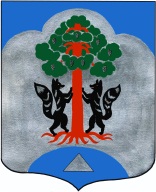                                               АДМИНИСТРАЦИЯМО СОСНОВСКОЕ СЕЛЬСКОЕ ПОСЕЛЕНИЕМО ПРИОЗЕРСКИЙ МУНИЦПАЛЬНЫЙ РАЙОНЛЕНИНГРАДСКОЙ ОБЛАСТИПОСТАНОВЛЕНИЕПРОЕКТот ___ марта  2019 года  № ___                                                              В соответствии с пунктом 3.1 статьи 78.2 и пунктом 3.1 статьи 79 Бюджетного кодекса Российской Федерации, Постановлением Правительства Российской Федерации от 30.12.2018г. № 1571 «Об утверждении Правил принятия решений о предоставлении субсидий или об осуществлении бюджетных инвестиций на подготовку обоснования инвестиций и проведение его технологического и ценового аудита» администрация муниципального образования Сосновское сельское поселение муниципального образования Приозерский муниципальный район Ленинградской области ПОСТАНОВЛЯЕТ:1. Утвердить прилагаемый Порядок принятия решений о предоставлении субсидий или об осуществлении бюджетных инвестиций на подготовку обоснования инвестиций и проведение его технологического и ценового аудита.2. Настоящее постановление подлежит опубликованию в средствах массовой информации и на сайте администрации муниципального образования Сосновское сельское поселение муниципального образования Приозерский муниципальный район Ленинградской области.3. Настоящее постановление вступает в силу с момента опубликования.4. Контроль за исполнением настоящего постановления оставляю за собой.Глава администрации МО Сосновское сельское поселение                                                                              С.М. МиничИсп.:  Гермонина Н.Н.тел.: 61-402 Разослано: дело-2, Прокуратура.-1Приложение к Постановлению администрации МО Сосновское сельское поселениеМО Приозерский муниципальный район ЛОот __.03.2019г. № ___ПОРЯДОКпринятия решений о предоставлении субсидий или об осуществлении бюджетных инвестиций на подготовку обоснования инвестиций и проведение его технологического и ценового аудита 1. Настоящий Порядок устанавливает порядок принятия решений:а) о предоставлении субсидий из бюджета муниципального образования Сосновское сельское поселение муниципального образования Приозерский муниципальный район Ленинградской области (далее - МО Сосновское сельское поселение) муниципальным бюджетным учреждениям и муниципальным автономным учреждениям (далее - учреждения), а также муниципальным унитарным предприятиям, в том числе казенным предприятиям (далее - предприятия), на подготовку обоснования инвестиций и проведение его технологического и ценового аудита в отношении объектов капитального строительства, которые находятся (будут находиться) в муниципальной собственности МО Сосновское сельское поселение (далее - объекты капитального строительства), в случае, если подготовка такого обоснования является обязательной в соответствии с законодательством Российской Федерации (далее - субсидии);б) об осуществлении бюджетных инвестиций из бюджета МО Сосновское сельское поселение учреждениям, предприятиям и муниципальным казенным учреждениям на подготовку обоснования инвестиций и проведение его технологического и ценового аудита в отношении объектов капитального строительства в случае, если подготовка такого обоснования является обязательной в соответствии с законодательством Российской Федерации (далее - бюджетные инвестиции).2. Инициатором подготовки проекта решения может выступать главный распорядитель средств бюджета МО Сосновское сельское поселение, ответственный за реализацию мероприятий муниципальных программ  МО Сосновское сельское поселение, в рамках которых планируется предоставление субсидий или осуществление бюджетных инвестиций, а в случае, если объект капитального строительства не включен в муниципальную программу  МО Сосновское сельское поселение, - главный распорядитель средств бюджета муниципальных программ  МО Сосновское сельское поселение, наделенный в установленном порядке полномочиями в соответствующей сфере ведения (далее - главный распорядитель).3. Главный распорядитель подготавливает проект решения и в случае, если главный распорядитель не является одновременно субъектом бюджетного планирования, согласовывает этот проект с субъектом бюджетного планирования, в ведении которого он находится.4. Главный распорядитель согласовывает проект решения с ответственным исполнителем муниципальной программы  МО Сосновское сельское поселение в случае, если главный распорядитель не является одновременно ее ответственным исполнителем.5. Проект решения подготавливается в форме проекта решения представительного органа МО Сосновское сельское поселение.В проект решения может быть включено несколько объектов капитального строительства одного учреждения или предприятия, относящихся к одному мероприятию муниципальной программы МО Сосновское сельское поселение или одной сфере деятельности главного распорядителя.6. Проект решения содержит следующую информацию в отношении каждого объекта капитального строительства:а) наименование объекта капитального строительства;б) направление инвестирования (строительство, реконструкция, в том числе с элементами реставрации, техническое перевооружение);в) наименование главного распорядителя;г) наименование муниципального заказчика (заказчика);д) мощность (прирост мощности) объекта капитального строительства, подлежащая вводу в эксплуатацию;е) срок подготовки обоснования инвестиций и проведения его технологического и ценового аудита;ж) общий (предельный) размер субсидий (объем бюджетных инвестиций) и его распределение по годам (в ценах соответствующих лет реализации инвестиционного проекта).7. Главный распорядитель при составлении проекта бюджета МО Сосновское сельское поселение на очередной финансовый год и плановый период направляет согласованный в установленном порядке с субъектом бюджетного планирования и ответственным исполнителем муниципальной программы МО Сосновское сельское поселение (в случае если реализация инвестиционного проекта планируется в рамках мероприятия муниципальной программы МО Сосновское сельское поселение) проект решения с пояснительной запиской и финансово-экономическим обоснованием одновременно в финансово-экономический отдел администрации МО Сосновское сельское поселение на согласование не позднее чем за 2 месяца до определенной в установленном порядке даты рассмотрения Комиссии по экономике, бюджету, налогам, муниципальной собственности основных характеристик бюджета МО Сосновское сельское поселение на очередной финансовый год и плановый период, одобрения методики расчета базовых бюджетных ассигнований по муниципальным программам МО Сосновское сельское поселение и непрограммным направлениям деятельности на очередной финансовый год и плановый период и оценки общего объема дополнительных бюджетных ассигнований бюджета МО Сосновское сельское поселение на очередной финансовый год и плановый период.8. Главный распорядитель одновременно с проектом решения представляет в финансово-экономический отдел администрации МО Сосновское сельское поселение подписанные руководителем главного распорядителя (или уполномоченным им лицом) и заверенные печатью (при наличии) следующие документы:а) тест-паспорт по форме, утверждаемой Министерством экономического развития Российской Федерации,  из бюджета МО Сосновское сельское поселение.б) обоснование невозможности подготовки обоснования инвестиций и проведения его технологического и ценового аудита без предоставления средств из бюджета МО Сосновское сельское поселение.9. Финансово-экономический отдел администрации МО Сосновское сельское поселение рассматривает проект решения в течение 15 рабочих дней со дня его поступления.10. Согласование финансово-экономическим отделом администрации МО Сосновское сельское поселение проекта решения производится с учетом следующих критериев:а) наличие четко сформулированной цели создания объекта капитального строительства с определением количественного показателя (показателей) результатов его строительства (реконструкции);б) соответствие цели создания объекта капитального строительства целям и задачам, определенным в муниципальных проектах (если создание объекта капитального строительства планируется в рамках муниципального проекта) и (или) муниципальных программах МО Сосновское сельское поселение (если создание объекта капитального строительства планируется в рамках муниципальной программы МО Сосновское сельское поселение), в программе социально-экономического развития МО Сосновское сельское поселение, а также приоритетам и целям, определенным в отраслевых доктринах, концепциях и стратегиях развития на среднесрочный и долгосрочный периоды, документах территориального планирования МО Сосновское сельское поселение;в) наличие поручений представительного органа МО Сосновское сельское поселение;г) комплексный подход к реализации конкретной проблемы при создании объекта капитального строительства во взаимосвязи с мероприятиями, реализуемыми в рамках муниципальных программ, ведомственных целевых программ и региональных программ;д) влияние создания объекта капитального строительства на комплексное развитие территорий МО Сосновское сельское поселение;е) обоснование потребности в продукции (работах и услугах), создаваемой в результате создания объекта капитального строительства.11. После согласования проекта решения с заинтересованными муниципальными органами в соответствии с пунктами 7 и 9 настоящего Порядка и после рассмотрения Комиссией по экономике, бюджету, налогам, муниципальной собственности на очередной финансовый год и плановый период проекта основных характеристик бюджета МО Сосновское сельское поселение на очередной финансовый год и плановый период, одобрения методики расчета базовых бюджетных ассигнований по муниципальным программам МО Сосновское сельское поселение и непрограммным направлениям деятельности на очередной финансовый год и плановый период и оценки общего объема дополнительных бюджетных ассигнований бюджета МО Сосновское сельское поселение на очередной финансовый год и плановый период главный распорядитель, а в случае, если главный распорядитель не является одновременно субъектом бюджетного планирования, - субъект бюджетного планирования вносит в установленном порядке в представительный орган МО Сосновское сельское поселение проект решения.12. Внесение изменений в решение осуществляется в порядке, установленном настоящим Порядком для его принятия.Об утверждении Порядка принятия решений о предоставлении субсидий или об осуществлении бюджетных инвестиций на подготовку обоснования инвестиций и проведение его технологического и ценового аудита